Проект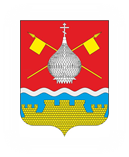 РОССИЙСКАЯ ФЕДЕРАЦИЯРОСТОВСКАЯ ОБЛАСТЬАДМИНИСТРАЦИЯ КРАСНОЯРСКОГО СЕЛЬСКОГО ПОСЕЛЕНИЯПОСТАНОВЛЕНИЕ00.01.2024                                              №00                                    ст. КрасноярскаяВ соответствии постановлением Администрации Красноярского сельского поселения от 12.11.2018 №184 «Об утверждении Порядка разработки, реализации и оценки эффективности муниципальных программ Красноярского сельского поселения Цимлянского района на 2019-2030 годы»», решением Собрания депутатов Красноярского сельского поселения от 28.12.2023 года №89 «О бюджете Красноярского сельского поселения Цимлянского района на 2024 год и плановый период 2025 и 2026 годов»», Администрация Красноярского сельского поселенияПОСТАНОВЛЯЕТ:Внести в постановление Администрации Красноярского сельского поселения от 29.01.2019 №35 «Об утверждении муниципальной программы Красноярского сельского поселения "Развитие физической культуры и спорта" на 2019-2030 годы изменения, согласно приложению.Настоящее постановление вступает в силу со дня его подписания и подлежит размещению на официальном сайте Администрации Красноярского сельского поселения.       3. Контроль за выполнением постановления возложить на заведующего сектором по социальной работе Администрации Красноярского сельского поселения.           Глава Администрации Красноярского сельского поселения                                                    Е.А. ПлутенкоПостановление вноситсектор по социальной работе                                                                                                            Приложениек постановлению Администрации Красноярского сельского поселенияот 00.12.2024 №00ИЗМЕНЕНИЯ,вносимые в постановление Администрации Красноярского сельского поселения от 29.01.2019 №35  «Об утверждении муниципальной программы Красноярского сельского поселения "Развитие физической культуры и спорта" на 2019-2030 годы»В приложении №1 к постановлению:Ресурсное обеспечение муниципальной программы Красноярского сельского поселения "Развитие физической культуры и спорта" на 2019-2030 годы изложить в редакции:	1.2. Раздел 4 муниципальной программы Красноярского сельского поселения "Развитие физической культуры и спорта" на 2019-2030 годы изложить в редакции:"Раздел 4. Информация по ресурсному обеспечению муниципальной программыОбщий объем финансирования муниципальной программы – 373,2 тыс. рублей, в том числе по годам:в 2019 г. – 66,2  тыс. рублей,в 2020 г. – 27,0  тыс. рублей,в 2021 г.  – 47,0 тыс. рублей,в 2022 г. -  19,0 тыс. рублей,в 2023 г. – 12,0 тыс. рублей,в 2024 г. – 30,0 тыс. рублей,в 2025 г. – 30,0 тыс. рублей,в 2026 г. -  30,0 тыс. рублей,в 2027 г. -  28,0 тыс. рублей,в 2028 г. -  28,0 тыс. рублей,в 2029 г. -  28,0 тыс. рублей,в 2030 г. -  28,0 тыс. рублей."Ресурсное обеспечение реализации муниципальной программы за счет средств местного бюджета подлежит ежегодному уточнению в рамках формирования проектов бюджетов на очередной финансовый год и плановый период."1.3. Ресурсное обеспечение подпрограмма «Развитие физической культуры
и массового спорта Красноярского сельского поселения» годы изложить в редакции:2.  Приложения №5, 5/1 к муниципальной программе Красноярского сельского поселения «Развитие физической культуры и спорта» изложить в редакции:                                                                                                                                                                                                                              Приложение № 5                                                                                   муниципальной программе Красноярского сельского поселения «Развитие физической культуры и спорта»Расходы местного бюджета на реализацию
муниципальной программы Красноярского сельского поселения «Развитие физической культуры и спорта»                                                                                                                                                                                                                    Приложение № 5/1                                                                                   муниципальной программе Красноярского сельского поселения «Развитие физической культуры и спорта»Расходына реализацию муниципальной программы Красноярского сельского поселения«Развитие физической культуры и спорта»О внесении изменений в постановление Администрации Красноярского сельского поселения от 29.01.2019  №35 «Об утверждении муниципальной программы Красноярского сельского поселения "Развитие физической культуры и спорта" на 2019-2030 годы "Ресурсное обеспечение муниципальной программы –общий объем финансирования муниципальной программы – 373,2 тыс. рублей, в том числе по годам:в 2019 г. – 66,2  тыс. рублей,в 2020 г. – 27,0  тыс. рублей,в 2021 г.  – 47,0 тыс. рублей,в 2022 г. -  19,0 тыс. рублей,в 2023 г. – 12,0 тыс. рублей,в 2024 г. – 30,0 тыс. рублей,в 2025 г. – 30,0 тыс. рублей,в 2026 г. -  30,0 тыс. рублей,в 2027 г. -  28,0 тыс. рублей,в 2028 г. -  28,0 тыс. рублей,в 2029 г. -  28,0 тыс. рублей,в 2030 г. -  28,0 тыс. рублей.""Ресурсное обеспечение подпрограммы –общий объем финансирования программы 373,2 тыс. рублей, в том числе по годам:в 2019 г. – 66,2  тыс. рублей,в 2020 г. – 27,0  тыс. рублей,в 2021 г.  – 47,0 тыс. рублей,в 2022 г. -  19,0 тыс. рублей,в 2023 г. – 12,0 тыс. рублей,в 2024 г. – 30,0 тыс. рублей,в 2025 г. – 30,0 тыс. рублей,в 2026 г. -  30,0 тыс. рублей,в 2027 г. -  28,0 тыс. рублей,в 2028 г. -  28,0 тыс. рублей,в 2029 г. -  28,0 тыс. рублей,в 2030 г. -  28,0 тыс. рублей."Номер и наименование 
подпрограммы, основного мероприятия подпрограммы,мероприятия ведомственной целевой программыОтветствен-ный  
исполнитель,  
участникиКод бюджетной   
   классификации   
Код бюджетной   
   классификации   
Код бюджетной   
   классификации   
Код бюджетной   
   классификации   
Объем расхо-дов всего (тыс. руб.)                 В том числе по годам реализации программы (тыс.руб.)                В том числе по годам реализации программы (тыс.руб.)                В том числе по годам реализации программы (тыс.руб.)                В том числе по годам реализации программы (тыс.руб.)                В том числе по годам реализации программы (тыс.руб.)                В том числе по годам реализации программы (тыс.руб.)                В том числе по годам реализации программы (тыс.руб.)                В том числе по годам реализации программы (тыс.руб.)                В том числе по годам реализации программы (тыс.руб.)                В том числе по годам реализации программы (тыс.руб.)                В том числе по годам реализации программы (тыс.руб.)                В том числе по годам реализации программы (тыс.руб.)                В том числе по годам реализации программы (тыс.руб.)Номер и наименование 
подпрограммы, основного мероприятия подпрограммы,мероприятия ведомственной целевой программыОтветствен-ный  
исполнитель,  
участникиГРБСРзПрЦСРВРОбъем расхо-дов всего (тыс. руб.) 20192020202120222023202420252026202720282029203012345678910111213141516171819Муниципальная программа Красноярского сельского поселения «Развитие физической культуры и спорта»всего, в том числе:           XXXX373,266,227,047,019,012,030,030,030,028,028,028,028,0Муниципальная программа Красноярского сельского поселения «Развитие физической культуры и спорта»Администра-ция Красноярского сельского поселенияXXXX373,266,227,047,019,012,030,030,030,028,028,028,028,0Подпрограмма «Развитие физической культуры
и массового спорта Красноярского сельского поселения»всего, в том числе:           XXXX373,266,227,047,019,012,030,030,030,028,028,028,028,0Подпрограмма «Развитие физической культуры
и массового спорта Красноярского сельского поселения»Администра-ция Красноярского сельского поселения951XXX373,266,227,047,019,012,030,030,030,028,028,028,028,0Основное мероприятие 1.1. Физическое воспитание населения Красноярского сельского поселения  и обеспечение организации и проведения физкультурных и массовых спортивных мероприятийАдминистра-ция Красноярского сельского поселения95111 0106 1 00 21950123244373,266,227,047,019,012,030,030,030,028,028,028,028,0Основное мероприятие 1.2. Меры по развитию школьного спортаАдминистра-ция Красноярского сельского поселенияXXXX0,00,00,00,00,00,00,00,00,00,00,00,00,0Наименование муниципальной программы, номер и наименование подпрограммыИсточникфинансирова-ния Объем расходов, всего (тыс. рублей)В том числе по годам реализации муниципальной программы (тыс. рублей)В том числе по годам реализации муниципальной программы (тыс. рублей)В том числе по годам реализации муниципальной программы (тыс. рублей)В том числе по годам реализации муниципальной программы (тыс. рублей)В том числе по годам реализации муниципальной программы (тыс. рублей)В том числе по годам реализации муниципальной программы (тыс. рублей)В том числе по годам реализации муниципальной программы (тыс. рублей)В том числе по годам реализации муниципальной программы (тыс. рублей)В том числе по годам реализации муниципальной программы (тыс. рублей)В том числе по годам реализации муниципальной программы (тыс. рублей)В том числе по годам реализации муниципальной программы (тыс. рублей)В том числе по годам реализации муниципальной программы (тыс. рублей)В том числе по годам реализации муниципальной программы (тыс. рублей)В том числе по годам реализации муниципальной программы (тыс. рублей)В том числе по годам реализации муниципальной программы (тыс. рублей)В том числе по годам реализации муниципальной программы (тыс. рублей)В том числе по годам реализации муниципальной программы (тыс. рублей)Наименование муниципальной программы, номер и наименование подпрограммыИсточникфинансирова-ния Объем расходов, всего (тыс. рублей)2019 2019 2020 2021 2022 2023 2024 2024 2025 2026 2026 2027 2028 2029 2029 20302030123345678910101011121313141415Муниципальная программа Красноярского сельского поселения «Развитие физической культуры и спорта»Всего373,2373,266,227,047,019,012,030,030,030,030,030,028,028,028,028,028,028,0Муниципальная программа Красноярского сельского поселения «Развитие физической культуры и спорта»Бюджет Красноярско-го сельского поселения373,2373,266,227,047,019,012,030,030,030,030,030,028,028,028,028,028,028,0Подпрограмма «Развитие физической культуры
и массового спорта Красноярского сельского поселения»всего, в том числе:           373,2373,266,227,047,019,012,030,030,030,030,030,028,028,028,028,028,028,0Подпрограмма «Развитие физической культуры
и массового спорта Красноярского сельского поселения»Администра-ция Красноярского сельского поселения373,2373,266,227,047,019,012,030,030,030,030,030,028,028,028,028,028,028,0